Publicado en Cartagena el 24/12/2020 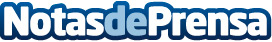 Cresfarma, la farmacia online de confianzaLa compra de productos de parafarmacia online este año se ha disparado debido a la aparición del Covid-19. Pues aunque anteriormente, el público prefería acudir de forma presencial a su farmacia de confianza para la compra de medicamentos y productos de farmacia este año las farmacias online como Cresfarma se han posicionado como punteras en el sectorDatos de contacto:Anuubis SolutionsRedacción y publicación.966 312 249Nota de prensa publicada en: https://www.notasdeprensa.es/cresfarma-la-farmacia-online-de-confianza Categorias: Nacional Industria Farmacéutica Sociedad Infantil E-Commerce Consumo http://www.notasdeprensa.es